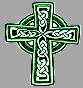 St Patrick of the IslandSt Patrick of the IslandParish BulletinParish Bulletinweek of december 3, 2017 – 1st sunday of adventweek of december 3, 2017 – 1st sunday of adventweek of december 3, 2017 – 1st sunday of adventmassessaturday december 2, 2017 5 pm	Blessed Virgin in Memory of Dick, 	Doris & Holy Soulssunday december 3, 20179 am  	Deceased Members of the Picard 	Family from the MacDonald’s11am  	Roger Kerton from Molly & Familywednesday december 6, 20174:30pm Brenna Labbe from Tinafriday december 8, 2017 9 am	Priest’s Intention  saturday december 9, 2017 5 pm	Doris Williston from Audreysunday december 10, 20179 am  	Leo Morrison from Family11am  	Mary Gallant from Familythis week’s eucharistic ministers5pm:	Grace C. & Andrew W.9am: 	Angie A. & Anne C.11am:	Ricardo M. & Erin McK.the sanctuary lamp burns for:This week: Bridget MorahanNext week: Mary Gallantmassessaturday december 2, 2017 5 pm	Blessed Virgin in Memory of Dick, 	Doris & Holy Soulssunday december 3, 20179 am  	Deceased Members of the Picard 	Family from the MacDonald’s11am  	Roger Kerton from Molly & Familywednesday december 6, 20174:30pm Brenna Labbe from Tinafriday december 8, 2017 9 am	Priest’s Intention  saturday december 9, 2017 5 pm	Doris Williston from Audreysunday december 10, 20179 am  	Leo Morrison from Family11am  	Mary Gallant from Familythis week’s eucharistic ministers5pm:	Grace C. & Andrew W.9am: 	Angie A. & Anne C.11am:	Ricardo M. & Erin McK.the sanctuary lamp burns for:This week: Bridget MorahanNext week: Mary GallantcollectionThe collection for November 26th was $1586.  Thank you for your generosity.roof fund This weekend there is a second collection for our roof fund.  It’s getting colder and your generosity goes a long way in keeping the roof over our heads.faith educationThis Sunday is our Class Mass and our special participants are Mr. Leo’s Level 5 Class. adult faith educationWe are viewing ‘The Bible and the Sacraments’, with discussions following.  Join us on Thursdays’ at 7:30pm in the Hall.  All are welcome.please continue to pray forPhyllis Bird, Mary Albertson, Helen Bulger, Lionel Cozier, Dolores Sandy, Mary Martin, Gerri, Marie Hulse, Andria MacDonald (liver transplant), Jean Clifford, Gabrielle McWilliams, Karen Descoeurs, Mary & Marian Lapchak, Caiti Dore, Helen Lariccia, Ben, Eva Bideau, Catherine Shea, Lucie Cardinal, Rod Desmarais, Frank McCluskie, John Battaglia, Linda Panaro, Boleslaw Zugda, Betty & Gerry & Mary Guy, Ann Desmarais, Thomas Gillette, Elaine Kerr, Woody Leclerc, Whyatt Laflamme, Don Harthorn, Brian Langchristmas collection envelopesAs Christmas and New Years’ fall on the weekends, we have two less collections.  You can make extra offerings using the ‘Christmas Offering’ envelopes provided.election of wardensThe election of Wardens will take place December 3rd.  We have two 3-year terms to fill and one 1-year term.  To be a Warden, one must be 18 or older and a member of the parish.  If you or someone you know is interested, please see Fr. Pierre or one of the Wardens.breakfast with santaThe Knights of Columbus will host their annual Breakfast with Santa on Saturday December 9th, at 8:30am.  Cost is $6.00 per person, free for children under 5 years.  Tickets will be on sale after Mass starting next weekend.  For info call Tony 514-453-5072. 2018 collection envelopes The Collection Envelopes for 2018 are available after Mass.  Please consider taking envelopes for your weekly contribution to obtain an income tax receipt.christmas market at st.pat’sThank you to all who organized and participated in this year’s Christmas Market – without the hard work and dedication of these parishioners, we would not have had this event!  Well done!A message from Fr Pierre for advent 2017Much more than a preparation of Christmas, Advent, is above all a time to experience the joy that comes from faith. The first week we are reminded that the Lord is counting on us to stay awake, active, engaged in continuing his mission.  To be much more than a consumer. To know, that we have been chosen and counted worthy can give meaning and joy.The second week, we are reassured that the Lord is patient. He never gives up on those he loves. The third week, Sunday of joy, we are amazed to discover that the Lord is present in our lives discovering signs of his love around us.Finally, we share the joy of Mary, knowing, that like her, we are invited to say yes and like her to put our trust in Him.  Even though there will be no masses on Sunday morning Dec 24th, why not make a point to come at 5:00 pm on Saturday to honor Mary and enter more deeply into the joy of Christmas. At 5pm on Saturday Dec 30 and 11am Sunday Dec 31, we will share the joy of the Holy Family and ask the Lord to bless our loved ones and protect all our families.Have a joyful Advent – Fr Pierre Chabotjesse treesThank you to everyone who participated, please return your donation of food and/or gift, with the tag, by December 10thA message from Fr Pierre for advent 2017Much more than a preparation of Christmas, Advent, is above all a time to experience the joy that comes from faith. The first week we are reminded that the Lord is counting on us to stay awake, active, engaged in continuing his mission.  To be much more than a consumer. To know, that we have been chosen and counted worthy can give meaning and joy.The second week, we are reassured that the Lord is patient. He never gives up on those he loves. The third week, Sunday of joy, we are amazed to discover that the Lord is present in our lives discovering signs of his love around us.Finally, we share the joy of Mary, knowing, that like her, we are invited to say yes and like her to put our trust in Him.  Even though there will be no masses on Sunday morning Dec 24th, why not make a point to come at 5:00 pm on Saturday to honor Mary and enter more deeply into the joy of Christmas. At 5pm on Saturday Dec 30 and 11am Sunday Dec 31, we will share the joy of the Holy Family and ask the Lord to bless our loved ones and protect all our families.Have a joyful Advent – Fr Pierre Chabotjesse treesThank you to everyone who participated, please return your donation of food and/or gift, with the tag, by December 10th